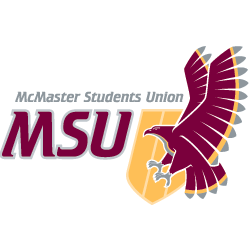 JOB DESCRIPTIONPart Time StaffPosition Title:Diversity Services Assistant DirectorTerm of Office:August 1 – April 30Supervisor:Vice-President (Administration) through the Diversity Services DirectorRemuneration:C4Hours of Work:10 – 12 hours per weekGeneral Scope of DutiesThe Diversity Services Assistant Director is responsible for the recruiting and training volunteers and assisting the Director in the programming and awareness events to promote campus diversity. Furthermore, the Diversity Services Assistant Director shall act in the role of the Diversity Services Director in their absence.Major Duties and ResponsibilitiesMajor Duties and ResponsibilitiesMajor Duties and ResponsibilitiesCategoryPercentSpecificsSupervisory Function                                        		50%Provide support to the Diversity Services DirectorAssist the Diversity Services Director in recruiting, interviewing, and hiring new executive members (Committee Coordinators)Train and supervise all Committee Coordinators and assist them in the training of their volunteersAssist the Diversity Services Director in hiring and supervising the Bridges CoordinatorFinancial & Budgeting Function                       20%Work to foster professional relationships with the Equity and Inclusion Office (EIO)Advise and assist MSU staff members with matters relating to campus diversity issuesCommunications Function                           5%Participate in monthly Part-Time Manager meetingsEnsure the website is updated regularlyAdvertising & Promotions Function                   5%Assist the Diversity Director in promoting events and campaigns using a variety of mediums, including but not limited to print and digital mediaAssist the Diversity Services Director in promoting Diversity Services to members of the McMaster community during various events, including participation at Clubsfest, Welcome Day, and Welcome WeekAssist the Diversity Services Director in utilizing the appropriate MSU departments to promote Diversity Services activities on campus (i.e. The Silhouette, CFMU, MSU Almanac, Underground Media & Design, Compass Information Centre, etc.)Other            20%Perform the duties of the Diversity Services Director in his/her absenceResponsible for other duties as assigned by the Diversity Services DirectorAssist in hiring the new Diversity Services Assistant DirectorParticipate in transition with the outgoing Diversity Services Assistant Director and provide transition for the incoming Diversity Services Assistant DirectorParticipate in a performance evaluation process set out by the Vice-President (Administration)Facilitate Anti-Oppressive Practices Training with the Assistant Director and EIO for the MSU.Knowledge, Skills and AbilitiesAwareness and understanding of topics associated with Diversity Services (i.e: racism, religious discrimination, indigenous affairs, intersecting oppressions, and invisible privilege) Management and supervision experience an assetStrong interpersonal skills required for conflict resolution and mediationOrganizational experience and skills to ensure the effective operations of Diversity ServicesLeadership skills with the ability to lead and direct a team Public speaking skillsStrong Communication skillsEffort & ResponsibilityResponsible for maintaining an appropriate and positive image of the MSUWorking ConditionsShared office spaceTime demands may exceed stated hours of workTraining and ExperiencePrevious experience with diversity issues an assetParticipation in the annual MSU Management Trainings required (provided)EquipmentShared use of telephone, computer and administrative support.Separate email address from the Diversity Services Director